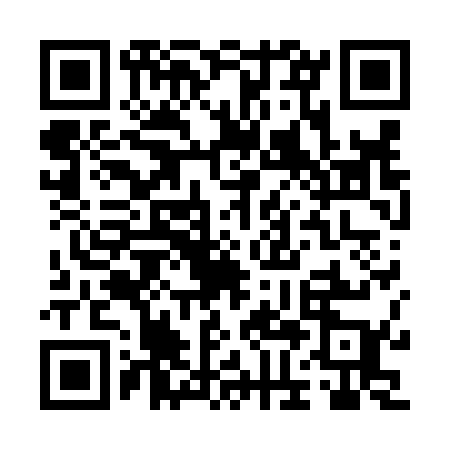 Ramadan times for Sidi Barrani, EgyptMon 11 Mar 2024 - Wed 10 Apr 2024High Latitude Method: NonePrayer Calculation Method: Egyptian General Authority of SurveyAsar Calculation Method: ShafiPrayer times provided by https://www.salahtimes.comDateDayFajrSuhurSunriseDhuhrAsrIftarMaghribIsha11Mon5:035:036:3112:263:496:226:227:4012Tue5:025:026:3012:263:496:236:237:4113Wed5:015:016:2912:263:506:236:237:4214Thu4:594:596:2712:253:506:246:247:4215Fri4:584:586:2612:253:506:256:257:4316Sat4:574:576:2512:253:506:256:257:4417Sun4:554:556:2412:253:516:266:267:4518Mon4:544:546:2212:243:516:276:277:4519Tue4:534:536:2112:243:516:276:277:4620Wed4:514:516:2012:243:516:286:287:4721Thu4:504:506:1912:233:516:296:297:4822Fri4:494:496:1712:233:516:296:297:4823Sat4:474:476:1612:233:526:306:307:4924Sun4:464:466:1512:223:526:316:317:5025Mon4:454:456:1312:223:526:316:317:5126Tue4:434:436:1212:223:526:326:327:5127Wed4:424:426:1112:223:526:336:337:5228Thu4:404:406:1012:213:526:336:337:5329Fri4:394:396:0812:213:526:346:347:5430Sat4:384:386:0712:213:526:356:357:5531Sun4:364:366:0612:203:526:356:357:551Mon4:354:356:0512:203:536:366:367:562Tue4:334:336:0312:203:536:376:377:573Wed4:324:326:0212:193:536:376:377:584Thu4:314:316:0112:193:536:386:387:595Fri4:294:296:0012:193:536:396:397:596Sat4:284:285:5812:193:536:396:398:007Sun4:264:265:5712:183:536:406:408:018Mon4:254:255:5612:183:536:416:418:029Tue4:234:235:5512:183:536:416:418:0310Wed4:224:225:5312:183:536:426:428:04